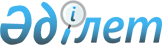 Об определении перечня должностей специалистов в области социального обеспечения и культуры, являющихся гражданскими служащими и работающих в сельской местностиПостановление Глубоковского районного акимата Восточно-Казахстанской области от 16 февраля 2024 года № 66. Зарегистрировано Департаментом юстиции Восточно-Казахстанской области 22 февраля 2024 года № 8958-16
      В соответствии с пунктом 9 статьи 139 Трудового Кодекса Республики Казахстан, пунктом 2 статьи 31 Закона Республики Казахстан "О местном государственном управлении и самоуправлении в Республике Казахстан", акимат Глубоковского района Восточно-Казахстанской области ПОСТАНОВЛЯЕТ:
      1. Определить перечень должностей специалистов социального обеспечения и культуры, являющихся гражданскими служащими и работающих в сельской местности согласно приложению к настоящему постановлению.
      2. Контроль за исполнением настоящего постановления возложить на курирующего заместителя акима Глубоковского района Восточно-Казахстанской области.
      3. Настоящее постановление вводится в действие по истечении десяти календарных дней после дня его первого официального опубликования.
      "СОГЛАСОВАНО" Глубоковский районный маслихат Восточно-Казахстанской области Перечень должностей специалистов социального обеспечения и культуры, являющихся гражданскими служащими и работающим  в сельской местности
       1. Должности специалистов в области социального обеспечения: заведующий отделением надомного обслуживания, социальный работник по уходу за престарелыми и лицами с инвалидностью, социальный работник по уходу за детьми с инвалидностью и лицами с инвалидностью старше 18 лет с психоневрологическими заболеваниями, консультант по социальной работе.
      2. Должности специалистов в области культуры: руководитель коммунального государственного учреждения, руководитель дома культуры, методист, руководитель кружков, музыкальный руководитель, художественный руководитель, аккомпаниатор, хореограф, культорганизатор, художник, хранитель музейных фондов, библиотекарь, библиограф.
					© 2012. РГП на ПХВ «Институт законодательства и правовой информации Республики Казахстан» Министерства юстиции Республики Казахстан
				
      Аким Глубоковского района

Э. Тумашинов
Приложение к постановлению 
акимата Глубоковского района 
от 16 февраля 2024 года 
№ 66